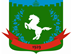 Томская область Томский районМуниципальное образование «Зональненское сельское поселение»ИНФОРМАЦИОННЫЙ БЮЛЛЕТЕНЬПериодическое официальное печатное издание, предназначенное для опубликованияправовых актов органов местного самоуправления Зональненского сельского поселенияи иной официальной информации                                                                                                                         Издается с 2005г.  п. Зональная Станция                                                                         	              № 5 от 26.01.2022ТОМСКАЯ ОБЛАСТЬ         ТОМСКИЙ РАЙОНАДМИНИСТРАЦИЯ ЗОНАЛЬНЕНСКОГО СЕЛЬСКОГО ПОСЕЛЕНИЯПОСТАНОВЛЕНИЕ«26» января 2022 г.                                                   					№ 28О стоимости услуг, предоставляемых согласно гарантированному перечню услуг по погребениюВ соответствии с Федеральным законом от 12 января 1996 года № 8-ФЗ «О погребении и похоронном деле», распоряжением Администрации Томской области от 15 октября 2015 года № 761-ра «Об организации согласования стоимости услуг, предоставляемых согласно гарантируемому перечню услуг по погребению»,ПОСТАНОВЛЯЮ:Определить размер стоимости услуг на  погребение  с 1 февраля 2022 года:1.1. стоимость услуг, предоставляемых согласно гарантированному перечню услуг по погребению (в том числе в целях определения социального пособия на погребение, если погребение осуществлялось за счет средств супруга, близких родственников, иных родственников, законного представителя умершего или иного лица, взявшего на себя обязанность осуществить погребение умершего) согласно приложению 1 к настоящему постановлению;1.2. стоимость услуг, оказываемых специализированной службой по вопросам похоронного дела при погребении умерших, указанных в пунктах 1 и 2 статьи 12 Федерального закона от 12 января 1996 года № 8-ФЗ «О погребении и похоронном деле», согласно приложению 2 к настоящему постановлению.Настоящее постановление вступает в силу  с 1 февраля 2022 года, но не ранее дня его официального опубликования.Постановление Администрации Зональненского сельского поселения от 27 января 2021 года № 10 «О стоимости услуг, предоставляемых согласно гарантированному перечню услуг по погребению,  на 2021 год» считать утратившим силу с 1 февраля 2022 года.Управляющему Делами опубликовать настоящее постановление в Информационном бюллетене Зональненского сельского поселения и разместить на официальном сайте муниципального образования «Зональненского сельское поселение».Контроль за исполнением настоящего постановления оставляю за собой.Глава поселения(Глава Администрации)   		                                                                           Е.А. КоноваловаПриложение 1  к постановлениюАдминистрации Зональненского сельского поселения от  26.01.2022  № _______  Стоимость услуг, предоставляемых согласно гарантированному перечню услуг по погребению (в том числе в целях определения социального пособия на погребение, если погребение осуществлялось за счет средств супруга, близких родственников, иных родственников, законного представителя умершего или иного лица, взявшего на себя обязанность осуществить погребение умершего)Приложение 2  к постановлениюАдминистрации Зональненского сельского поселения от  26.01.2022  № _______  Стоимость услуг, оказываемых специализированной службой по вопросам похоронного дела при погребении умерших, указанных в пунктах 1 и 2 статьи 12 Федерального закона от 12 января 1996 года № 8-ФЗ «О погребении и похоронном деле»№ п/пНаименование услугстоимость услуг, руб.1Оформление документов, необходимых для погребения166,002Предоставление и доставка гроба и других предметов, необходимых для погребения2580,003Перевозка тела (останков) умершего на кладбище (в крематорий)1486,004Погребение (кремация с последующей выдачей урны с прахом)4822,00ИТОГО:9054,00№ п/пНаименование услугстоимость услуг, руб.1Оформление документов, необходимых для погребения166,002Облачение тела245,003Гроб (необитый)1166,004Перевозка умершего на кладбище (в крематорий)1441,005Погребение3541,00ИТОГО:6559,00